УВАЖАЕМЫЕ  СОБСТВЕННИКИ  ЖИЛЬЯ!С 1 сентября 2022 года в силу вступает Постановление Правительства РФ от 03.02.2022 N 92 "О внесении изменений в некоторые акты Правительства РФ по вопросам предоставления коммунальных услуг и содержания общего имущества в многоквартирном доме",которое предусматривает изменение порядка расчетов:перерасчет размера платы жителей на СОИМД в течение 1 квартала 2023 г. исходя из показаний ОДПУ за 2022 год.  Пример расчетов 2021 г. по среднему потреблению электроэнергии на квартиру: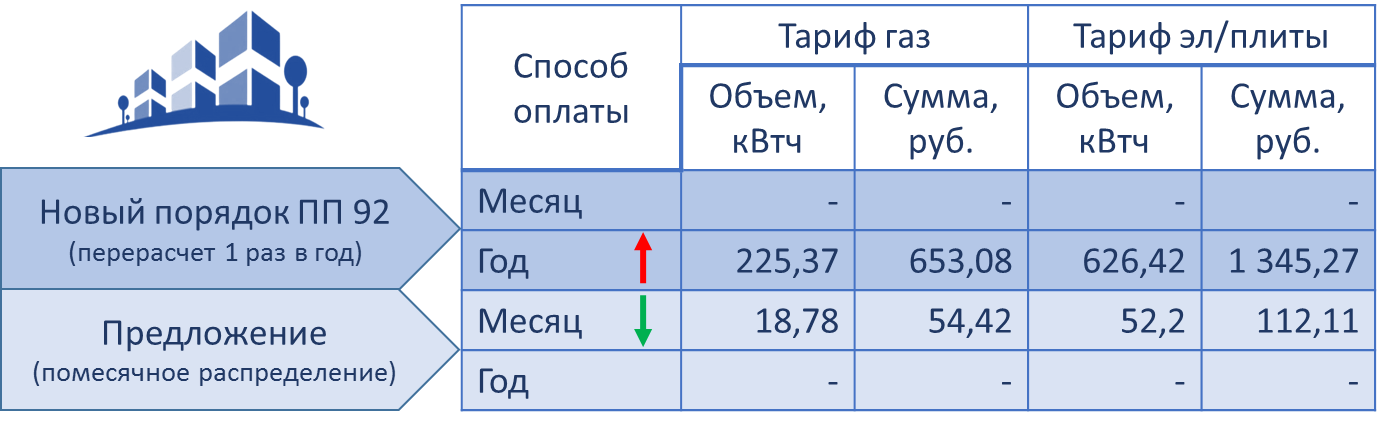 Решение о схеме расчетов будет закреплено в протоколе общего собрания жильцов_____________________________________________________________________УВАЖАЕМЫЕ  СОБСТВЕННИКИ  ЖИЛЬЯ!С 1 сентября 2022 года в силу вступает Постановление Правительства РФ от 03.02.2022 N 92 "О внесении изменений в некоторые акты Правительства РФ по вопросам предоставления коммунальных услуг и содержания общего имущества в многоквартирном доме",которое предусматривает изменение порядка расчетов:перерасчет размера платы жителей на СОИМД в течение 1 квартала 2023 г. исходя из показаний ОДПУ за 2022 год.  Пример расчетов 2021 г. по среднему потреблению электроэнергии на квартиру:Решение о схеме расчетов будет закреплено в протоколе общего собрания жильцов_____________________________________________________________________УВАЖАЕМЫЕ  СОБСТВЕННИКИ  ЖИЛЬЯ!С 1 сентября 2022 года в силу вступает Постановление Правительства РФ от 03.02.2022 N 92 "О внесении изменений в некоторые акты Правительства РФ по вопросам предоставления коммунальных услуг и содержания общего имущества в многоквартирном доме",которое предусматривает изменение порядка расчетов:перерасчет размера платы жителей на СОИМД в течение 1 квартала 2023 г. исходя из показаний ОДПУ за 2022 год.  Пример расчетов 2021 г. по среднему потреблению электроэнергии на квартиру:Решение о схеме расчетов будет закреплено в протоколе общего собрания жильцов_____________________________________________________________________УВАЖАЕМЫЕ  СОБСТВЕННИКИ  ЖИЛЬЯ!С 1 сентября 2022 года в силу вступает Постановление Правительства РФ от 03.02.2022 N 92 "О внесении изменений в некоторые акты Правительства РФ по вопросам предоставления коммунальных услуг и содержания общего имущества в многоквартирном доме",которое предусматривает изменение порядка расчетов:перерасчет размера платы жителей на СОИМД в течение 1 квартала 2023 г. исходя из показаний ОДПУ за 2022 год.  Пример расчетов 2021 г. по среднему потреблению электроэнергии на квартиру:Решение о схеме расчетов будет закреплено в протоколе общего собрания жильцов_____________________________________________________________________